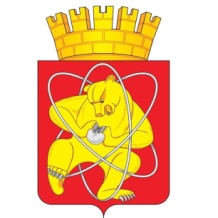 Городской округ «Закрытое административно – территориальное образование Железногорск Красноярского края»СОВЕТ ДЕПУТАТОВ ЗАТО г. ЖЕЛЕЗНОГОРСКРЕШЕНИЕ17 ноября 2020                                                                                                                   № 3-26Р        г. ЖелезногорскОб утверждении Прогнозного плана (программы) приватизации муниципального имущества ЗАТО Железногорск на 2021 год       В соответствии с Федеральным законом Российской Федерации от 21.12.2001 № 178-ФЗ «О приватизации государственного и муниципального имущества», на основании ст. 28, ч. 4 ст. 50 Устава  ЗАТО Железногорск, решения городского Совета ЗАТО Железногорск от 29.06.2006 № 14-72Р          «Об утверждении Положения о порядке и условиях приватизации муниципального имущества на территории ЗАТО Железногорск Красноярского края», Совет депутатов  ЗАТО  г. ЖелезногорскРЕШИЛ:       1. Утвердить Прогнозный план (программу) приватизации муниципального имущества ЗАТО Железногорск на 2021 год (Приложение).       2. Контроль над исполнением настоящего решения возложить на председателя постоянной комиссии Совета депутатов ЗАТО г. Железногорск по вопросам экономики, собственности и ЖКХ Д.А. Матроницкого.       3. Настоящее решение вступает в силу после его официального опубликования.Председатель Совета депутатов                Исполняющий обязанности             ЗАТО г. Железногорск                               Главы ЗАТО г. Железногорск                       С.Д. Проскурнин                                                  А.А. СергейкинПриложениек решению Совета депутатовЗАТО г. Железногорскот 17.11.2020  № 3-26Р          Прогнозный план (программа) приватизациимуниципального имущества ЗАТО Железногорск на 2021 год№ п/пНаименование объектаНаименование объектаМесторасположениеОбъекты недвижимости.Объекты недвижимости.Объекты недвижимости.Объекты недвижимости.1.1. Нежилые здания.1.1. Нежилые здания.1.1. Нежилые здания.1.1. Нежилые здания.1.1.1.Нежилое здание (гараж)Российская Федерация, Красноярский край, ЗАТО Железногорск, г. Железногорск, ул. Горького, д. 36ДРоссийская Федерация, Красноярский край, ЗАТО Железногорск, г. Железногорск, ул. Горького, д. 36Д1.1.2.Нежилое здание (склад)Российская Федерация, Красноярский край, ЗАТО Железногорск, г. Железногорск, ул. Горького, д. 36ГРоссийская Федерация, Красноярский край, ЗАТО Железногорск, г. Железногорск, ул. Горького, д. 36Г1.1.3.Нежилое здание (здание цеха)Российская Федерация, Красноярский край, ЗАТО Железногорск, г. Железногорск, ул. Горького, д. 36ВРоссийская Федерация, Красноярский край, ЗАТО Железногорск, г. Железногорск, ул. Горького, д. 36В1.2. Нежилые помещения.1.2. Нежилые помещения.1.2. Нежилые помещения.1.2. Нежилые помещения.Объекты движимого имущества.Объекты движимого имущества.Объекты движимого имущества.Объекты движимого имущества.2.1.Склад готовой продукцииРоссийская Федерация, Красноярский край, ЗАТО Железногорск, г. Железногорск, территория нежилых зданий ул. Горького, д. 36Б, ул. Горького, д. 36ВРоссийская Федерация, Красноярский край, ЗАТО Железногорск, г. Железногорск, территория нежилых зданий ул. Горького, д. 36Б, ул. Горького, д. 36В2.2.Кран-балка подвесная 3т.Российская Федерация, Красноярский край, ЗАТО Железногорск, г. Железногорск, территория нежилых зданий ул. Горького, д. 36Б, ул. Горького, д. 36ВРоссийская Федерация, Красноярский край, ЗАТО Железногорск, г. Железногорск, территория нежилых зданий ул. Горького, д. 36Б, ул. Горького, д. 36В2.3.Благоустройство (асфальто-бетонное покрытие)Российская Федерация, Красноярский край, ЗАТО Железногорск, г. Железногорск, территория нежилых зданий ул. Горького, д. 36Б, ул. Горького, д. 36ВРоссийская Федерация, Красноярский край, ЗАТО Железногорск, г. Железногорск, территория нежилых зданий ул. Горького, д. 36Б, ул. Горького, д. 36В2.4.ЗаборРоссийская Федерация, Красноярский край, ЗАТО Железногорск, г. Железногорск, территория нежилых зданий ул. Горького, д. 36Б, ул. Горького, д. 36ВРоссийская Федерация, Красноярский край, ЗАТО Железногорск, г. Железногорск, территория нежилых зданий ул. Горького, д. 36Б, ул. Горького, д. 36В3.Муниципальные предприятия.3.Муниципальные предприятия.3.Муниципальные предприятия.3.Муниципальные предприятия.3.1.Муниципальное предприятие ЗАТО Железногорск Красноярского края «Городская телефонная сеть».Муниципальное предприятие ЗАТО Железногорск Красноярского края «Городская телефонная сеть».Муниципальное предприятие ЗАТО Железногорск Красноярского края «Городская телефонная сеть».